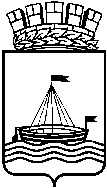 Муниципальное автономное дошкольное образовательное учреждение  детский сад №65 города ТюмениПроект  «Мусор нам не нужен – мы с природой дружим»Подготовила и провела:Господарова Анжелла Михайловна	г. Тюмень 2019Паспорт проекта «Мусор нам не нужен- мы с природой дружим».План  реализации проекта.1 этап – подготовительный.1.Подбор материала для детей и родителей.2. Определение цели и задач проекта.3. Изучение литературы по теме.4. Подбор методической литературы.5. Подготовка развивающей среды (дидактические и настольные игры, картотеки тематических физминуток, опытов; подбор иллюстраций, сказок).6. Разработка системы занятий.7. Подбор литературных произведений по теме (стихи, пословицы, поговорки, загадки, сказки).8. Подготовка познавательных  мультфильмов по теме проекта.2 этап – основной, организационно-практический.Познавательное развитие1.Беседа «Правила поведение в природе».2.Беседа «Что будет если мусор закопать в землю».3.Беседа «как человек может сохранить природу».4.Беседа «У воды без беды»5.Беседа «Пожар! Что делать?»6.Рассматривание иллюстраций, картин.7.Исследовательская деятельность: «Свойства пластмассы».9.ООД «Свойства бумаги», «Мусор без сомнения требует деления», «Опасные отходы».10. Викторина: «Мусор-враг природы».Речевое развитие.1.Составление рассказов по картинкам.2.Чтение сказок: «Вторая жизнь» К.Н.Лысова, «Почему у Земли платье зеленое» Л.Лопатина, «Маша и медведь», «Зайчик и медвежонок» Н.А.Рыжова, «нет места мусору», «История оранжевого Мусоровоза», «Сказка о батарейке».3.Игра «Подбери слово».4.Игра «Назови одним словом».
Художественно – эстетическое развитие.1.Рисование запрещающих экологических знаков.2.Коллективное рисование «Нам дана для всех одна – планета хрупкая Земля».Игровая деятельность.1.С/р игра «Лесничий»2.С/р игра «Пожарные»3.С/р игра «На заводе»4.Д/игра «Да-нет»5.Д/игра «Что лишнее».6.Д/игра «Что наносит вред природе.»7.Д/игра «Сортировка мусора».8. Д/игра «Экологический мусор».9. Настольная игра «Сортировка в банки».10. Разрезные картинки «Планета Земля».Физическое развитие1.П/игра «Цветные автомобили»2.П/игра «Что в ведро мы соберем»3.Физкультминутка «Руки к солнцу поднимаю»4.Физкультминутка «Над волнами чайки кружат»5.Пальчиковая гимнастика «Солнышко проснулось»,  «Дождик».Работа с родителями:Консультация «Экологическое воспитание дошкольников»3 этап- заключительный:Экологический праздник «Мы с порядком дружим».Список использованной литературы:1. От рождения до школы .Основная образовательная программа дошкольного образования/ под редакцией Н.Е.Вераксы, Т.С.Комаровой, М.А.Васильевой.-М,2016.-368с.2. ФГОС Развитие речи в детском саду, средняя группа. В.В. Гербова.- М.:МОЗАИКА-СИНТЕЗ, 20153. ФГОС Ознакомление с природой в детском саду, средняя группа. О.А. Соломенникова. - М.:МОЗАИКА-СИНТЕЗ, 20154. ФГОС Ознакомление с окружающим и социальным окружением, средняя группа. О.В. Дыбина. - М.:МОЗАИКА-СИНТЕЗ, 20155. Добро пожаловать в экологию. Детские экологические проекты. ФГОС.Воронкевич О.А. – Изд.: Детство – Пресс, 20166.  Интернет – ресурсыТип проекта:творческийпрактико-ориентированныйтворческийпрактико-ориентированныйСроки проведения:  2 недели (01.08.-16.08)2 недели (01.08.-16.08)Участники проекта:Дети старшей группы «Солнышко», воспитатель Господарова А.М.родители.Дети старшей группы «Солнышко», воспитатель Господарова А.М.родители.Актуальность проекта:Чисто не там, где убирают,а там, где не мусорят.Экологическое воспитание дошкольников - это воспитание в детях способности понимать и любить окружающий мир и бережно относиться к нему. Напряженная экологическая обстановка на всем земном шаре требует, чтобы экологическое воспитание и образование на всех уровнях формировало у обучающихся представления об окружающем мире как о среде с очевидными пределами ресурсов и возможностей.Интерес к экологической проблематике не случаен. Он обусловлен тревожащим человечество экологическим кризисом и его последствиями, а также поиском новых путей выхода из него. Загрязнение окружающей нас среды – масштабная проблема современности. На данный момент о ней известно многое – написано большое количество научных работ и книг, проведены многочисленные исследования. Но в решении проблемы человечество продвинулось совсем незначительно. Загрязнение природы по-прежнему остаётся важным и актуальным вопросом, откладывание которого в долгий ящик может обернуться трагично.Именно с дошкольного возраста необходимо закладывать в детях представление о том, что человек нуждается в экологической чистоте окружающей среды.Чисто не там, где убирают,а там, где не мусорят.Экологическое воспитание дошкольников - это воспитание в детях способности понимать и любить окружающий мир и бережно относиться к нему. Напряженная экологическая обстановка на всем земном шаре требует, чтобы экологическое воспитание и образование на всех уровнях формировало у обучающихся представления об окружающем мире как о среде с очевидными пределами ресурсов и возможностей.Интерес к экологической проблематике не случаен. Он обусловлен тревожащим человечество экологическим кризисом и его последствиями, а также поиском новых путей выхода из него. Загрязнение окружающей нас среды – масштабная проблема современности. На данный момент о ней известно многое – написано большое количество научных работ и книг, проведены многочисленные исследования. Но в решении проблемы человечество продвинулось совсем незначительно. Загрязнение природы по-прежнему остаётся важным и актуальным вопросом, откладывание которого в долгий ящик может обернуться трагично.Именно с дошкольного возраста необходимо закладывать в детях представление о том, что человек нуждается в экологической чистоте окружающей среды.Цель проекта:Создание условий для привлечения внимания детей и их родителей к проблемам загрязнения родного края.Создание условий для привлечения внимания детей и их родителей к проблемам загрязнения родного края.Задачи проекта: Развивать экологическую культуру воспитанников и их родителей.Формировать познавательную активность детей к проблемам загрязнения окружающей среды.Формировать формирование навыков рационального природопользования в повседневной жизни, атак же навыков исследовательской деятельности;Развивать эстетическое отношение к природе родного края.Способствовать активному вовлечению родителей в совместную деятельность с детским садом.Ожидаемые результаты: Повышен уровень экологической воспитанности детей и их родителей.
Участники проекта проявляют ответственное и гуманное отношение к окружающей среде и родному краю.
Сформирована познавательная активность и навыки исследовательской деятельности.
Повысился уровень знаний о переработке и вторичном использовании мусора.
Родители воспитанников активно включаются в совместную деятельность с детским садом.Повышен уровень экологической воспитанности детей и их родителей.
Участники проекта проявляют ответственное и гуманное отношение к окружающей среде и родному краю.
Сформирована познавательная активность и навыки исследовательской деятельности.
Повысился уровень знаний о переработке и вторичном использовании мусора.
Родители воспитанников активно включаются в совместную деятельность с детским садом.